Programme of the 22nd Young Statisticians Meeting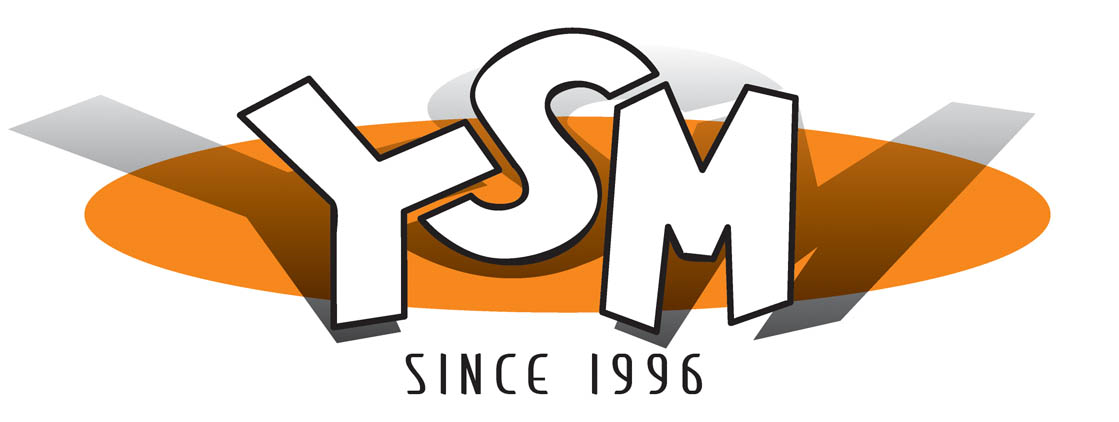 YSM22- 2017, October 13-15, 2017Venue: „Andrija Stampar“ School of Public Health, University of ZagrebAddress: Rockefellerova 4, Zagreb, CroatiaFriday, October 13, 201717:00 – 19:00 Registration at „Andrija Stampar“ School of Public HealthSaturday, October 14, 20178:00 – 9:00 Registration at „Andrija Stampar“ School of Public Health9:15 – 9:30 WELCOME ADDRESS           K. Dumičić – President of Croatian Statistical Association (Organizer)M. Kujundžić Tiljak - Acting Director General, University of Zagreb, School of Medicine, “Andrija Stampar” School of Public Health (Co-organizer)9:30 – 11:00 Session 1                                                               Chair(s): T. Rudas / R. Németh Eva Benková (Austria): Privacy Sets for Constrained Space-FillingBálint Nagy (Hungary): Assessing Robustness of Estimated Treatment Effect Using Sensitivity AnalysisAna Slavec (Slovenia): How to Detect Unfamiliar Wordings in Survey Questions: Comparison of Current Questionnaire Pre-testing Methods and Linguistic Resources 11:00 – 11:30 COFFEE BREAK11:30 – 13:00 Session 2                                                             Chair (s): A. Ferligoj / J. StareIvana Lolić (Croatia): Estimating Inflation Expectations from Consumer SurveysSimona Jokubauskaite (Austria): Joint Estimation of Discrete Choice and Time-Expenditure Allocation SystemSarah Karasek (Austria): Model Based Clustering to Classify Wafer Images13:00 – 14:00 LUNCH14:00 – 15:30 Session 3                                                                              Chair: P. BerchiallaTeresa Barrella (Italy): GeCUB Models for a Subjective Evaluation of Functional SeptoplastyDaria Maltseva (Slovenia): Studying the Community Structure of Network Researchers in RussiaGyörgy Márk Kis (Hungary): Finding the Playmaker - Key Player Identification in American Football15:30 – 16:00 COFFEE BREAK16:00 – 17:30 Session 4                                                            Chair(s): A. Jazbec / N. ErjavecIva Budimir (Croatia): Effects of Normalization Procedures to Statistical Inference in Omics ResearchDaniele Bottigliengo (Italy): Evaluation of Hadrontherapy Efficacy: a Bayesian Approach Combining Clinical and In-vitro DataVeronica Sciannameo (Italy): Semi-Bayesian Method for Occupational Studies: an Example from a Pooled Analysis of Two Italian Case-control Studies on Bladder Cancer19:00 DINNER (by invitation)Sunday, October 15, 20179:30 – 11:00 Session 5                                                                                      Chair: H. FriedlJoca Zurc (Slovenia): Development of Core Validity Assessment Criteria for the Mixed Methods ResearchLaszl´o N´emeth (Hungary): Distribution Dependence of Tail Index EstimatorsIvan Papić (Croatia): Correlated Continuous Time Random Walks and Pearson Diffusions 11:00 -11:15 CLOSING 11:15 - 11:45 COFFEE BREAK – Farwell 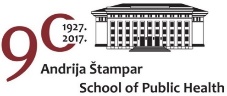 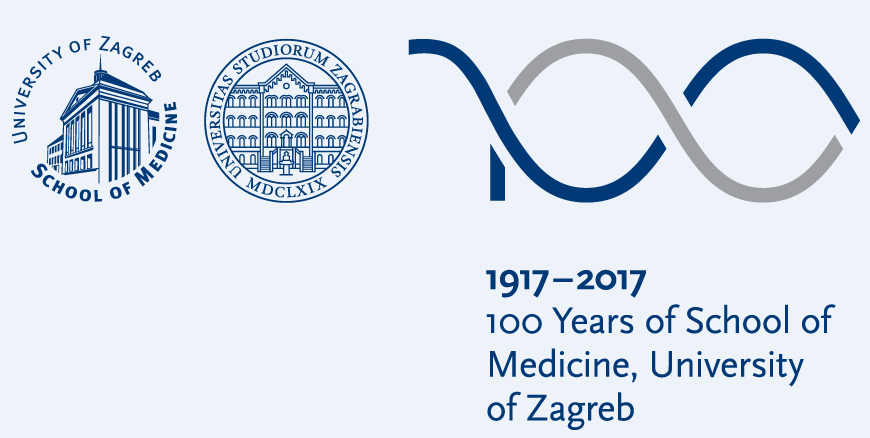 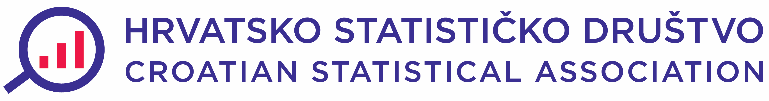 